Celkové výsledky - I. KP senioriVygenerované: 17.05.2017 - 20:26:43 1: R1 K1 Muži 1000 13.05.2017 09:30 2: R2 K1 Muži 1000 13.05.2017 09:36 3: F C1 Muži 1000 13.05.2017 10:52 4: R1 K1 Juniori 1000 13.05.2017 10:59 5: R2 K1 Juniori 1000 13.05.2017 11:02 6: R C1 Juniori 1000 13.05.2017 11:06 7: R K1 Juniorky 1000 13.05.2017 11:09 8: R C1 Juniorky 1000 13.05.2017 11:12 9: R1 K1 Kadeti 1000 13.05.2017 11:15 10: R2 K1 Kadeti 1000 13.05.2017 11:18 11: R C1 Kadeti 1000 13.05.2017 11:21 12: R K1 Kadetky 1000 13.05.2017 11:24 13: R C1 Kadetky 1000 13.05.2017 11:27 14: S1 K1 Juniori 1000 13.05.2017 12:29 15: S2 K1 Juniori 1000 13.05.2017 12:32 16: S C1 Juniori 1000 13.05.2017 12:35 17: S K1 Juniorky 1000 13.05.2017 12:38 18: S C1 Juniorky 1000 13.05.2017 12:42 19: S1 K1 Kadeti 1000 13.05.2017 12:46 20: S2 K1 Kadeti 1000 13.05.2017 12:50 21: S C1 Kadeti 1000 13.05.2017 12:53 22: S K1 Kadetky 1000 13.05.2017 12:58 23: S C1 Kadetky 1000 13.05.2017 13:01 24: F K1 Muži 1000 13.05.2017 13:10 42: F K1 Muži 200 13.05.2017 14:00 25: R1 K1 Muži 200 13.05.2017 14:00 26: R2 K1 Muži 200 13.05.2017 14:05 27: T1 K1 Juniori 1000 13.05.2017 14:19 28: T2 K1 Juniori 1000 13.05.2017 14:22 29: T C1 Juniori 1000 13.05.2017 14:25 30: T K1 Juniorky 1000 13.05.2017 14:29 31: T C1 Juniorky 1000 13.05.2017 14:32 32: T1 K1 Kadeti 1000 13.05.2017 14:32 33: T2 K1 Kadeti 1000 13.05.2017 14:36 34: T C1 Kadeti 1000 13.05.2017 14:40 35: T K1 Kadetky 1000 13.05.2017 14:44 36: T C1 Kadetky 1000 13.05.2017 14:47 37: F K1 Ženy 200 13.05.2017 15:04 38: F C1 Muži 200 13.05.2017 15:07 39: F C1 Ženy 200 13.05.2017 15:08 40: F K2 Muži 200 13.05.2017 15:17 41: F K2 Muži 1000 13.05.2017 15:34 43: R1 K1 Muži 500 14.05.2017 09:00 44: R2 K1 Muži 500 14.05.2017 09:04 45: R1 K1 Juniori 500 14.05.2017 09:10 46: R2 K1 Juniori 500 14.05.2017 09:13 47: R C1 Juniori 500 14.05.2017 09:16 48: R C1 Juniorky 500 14.05.2017 09:20 49: R K1 Juniorky 500 14.05.2017 09:24 50: R1 K1 Kadeti 500 14.05.2017 09:27 51: R2 K1 Kadeti 500 14.05.2017 09:30 52: R C1 Kadeti 500 14.05.2017 09:36 53: R C1 Kadetky 500 14.05.2017 09:40 54: R K1 Kadetky 500 14.05.2017 09:47 55: M K1 Muži 500 14.05.2017 10:06 56: F C1 Muži 500 14.05.2017 10:10 58: F C1 Ženy 500 14.05.2017 10:13 57: F K1 Ženy 500 14.05.2017 10:15 59: S1 K1 Juniori 500 14.05.2017 10:25 60: S2 K1 Juniori 500 14.05.2017 10:28 61: S C1 Juniori 500 14.05.2017 10:31 62: S C1 Juniorky 500 14.05.2017 10:35 63: S K1 Juniorky 500 14.05.2017 10:39 64: S1 K1 Kadeti 500 14.05.2017 10:41 65: S2 K1 Kadeti 500 14.05.2017 10:43 66: S C1 Kadeti 500 14.05.2017 10:46 67: S C1 Kadetky 500 14.05.2017 10:49 68: S K1 Kadetky 500 14.05.2017 10:52 69: F K1 Muži 500 14.05.2017 11:05 70: T1 K1 Juniori 500 14.05.2017 11:10 71: T2 K1 Juniori 500 14.05.2017 11:13 72: T C1 Juniori 500 14.05.2017 11:16 73: T C1 Juniorky 500 14.05.2017 11:19 74: T K1 Juniorky 500 14.05.2017 11:22 75: T1 K1 Kadeti 500 14.05.2017 11:24 76: T2 K1 Kadeti 500 14.05.2017 11:27 77: T C1 Kadeti 500 14.05.2017 11:30 78: T C1 Kadetky 500 14.05.2017 11:34 79: T K1 Kadetky 500 14.05.2017 11:37 80: F K2 Muži 500 14.05.2017 12:00 81: R1 K1 Juniori 200 14.05.2017 13:29 82: R2 K1 Juniori 200 14.05.2017 13:32 83: R C1 Juniori 200 14.05.2017 13:35 84: R C1 Juniorky 200 14.05.2017 13:38 85: R K1 Juniorky 200 14.05.2017 13:42 86: R1 K1 Kadeti 200 14.05.2017 13:44 87: R2 K1 Kadeti 200 14.05.2017 13:47 88: R C1 Kadeti 200 14.05.2017 13:50 89: R C1 Kadetky 200 14.05.2017 13:53 90: R K1 Kadetky 200 14.05.2017 13:55 91: F K1 Muži 5000 14.05.2017 14:07 92: F C1 Muži 5000 14.05.2017 14:07 93: F K1 Ženy 5000 14.05.2017 14:09 94: F C1 Ženy 5000 14.05.2017 14:12 95: S1 K1 Juniori 200 14.05.2017 14:49 96: S2 K1 Juniori 200 14.05.2017 14:51 97: S C1 Juniori 200 14.05.2017 14:55 98: S C1 Juniorky 200 14.05.2017 14:57 99: S K1 Juniorky 200 14.05.2017 15:02 100: S1 K1 Kadeti 200 14.05.2017 15:03 101: S2 K1 Kadeti 200 14.05.2017 15:07 102: S C1 Kadeti 200 14.05.2017 15:08 103: S C1 Kadetky 200 14.05.2017 15:11 104: S K1 Kadetky 200 14.05.2017 15:13 108: T C1 Juniorky 200 14.05.2017 15:19 109: T K1 Juniorky 200 14.05.2017 15:22 105: T1 K1 Juniori 200 14.05.2017 15:23 106: T2 K1 Juniori 200 14.05.2017 15:25 107: T C1 Juniori 200 14.05.2017 15:26 113: T C1 Kadetky 200 14.05.2017 15:34 110: T1 K1 Kadeti 200 14.05.2017 15:35 114: T K1 Kadetky 200 14.05.2017 15:37 111: T2 K1 Kadeti 200 14.05.2017 15:37 112: T C1 Kadeti 200 14.05.2017 15:39 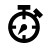 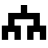 